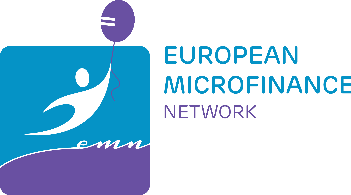 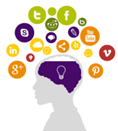 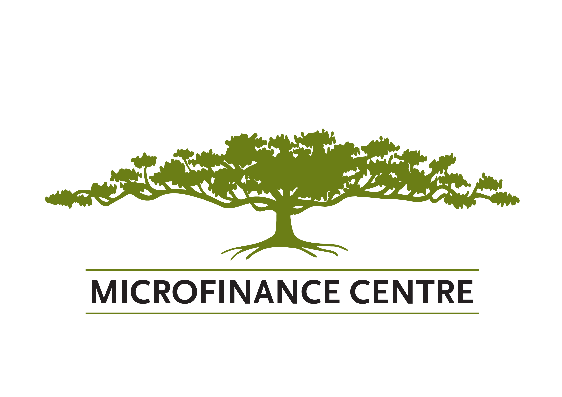 ……………………………………(the name of MFI)DeclarationIn response to the joint European Microfinance Network (EMN) & Microfinance Centre (MFC) Call for Participants………………………………………………………………………………………………………………………………………… (name of MFI) commits to participate in the Digital Literacy Bootcamp in 2020. We delegate the following members of staff to participate in the Digital Literacy Bootcamp and we agree that MFC may directly contact delegated staff in matters related to the bootcamp. ……………………………………SignatureFirst NameLast NameEmail addressPosition